CERTIFICATE OF ATTENDANCE FOR ERASMUS+ SHORT MOBILITYIT IS HEREBY CERTIFIED THAT:Mr./Ms. (name of student) ____________________________________ (NIF or NIE) ____________from the University of Cadiz, Spain (E CADIZ01) has been an ERASMUS+ student at our institution: (Name of the HOST INSTITUTION and ERASMUS CODE) ____________________________________________________PHYSICAL DATES Start of stay:      dd/ mm / yyyy	End of stay (*): dd/ mm / yyyy(*) The date of signature should not be before the date of departure.VIRTUAL DATES (mandatory for BIPs, optional for doctoral short term mobility)From dd/ mm / yyyy  to  dd/ mm / yyyyName of the signatory:Position: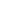 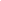 Date (*)					Stamp and Signature (**)(*) The date of signature should not be before the date of departure.(**) Can be replaced by digital signature